15 апреля 2016 года в школе №52 в рамках Всероссийской недели добра совместно с Русфонд прошел благотворительный концерт оздоровительной секции по фигурному катанию на роликовых коньках «Пируэт» в помощь Анне Коковиной. Разнообразие и красочность художественных номеров восхитили всех присутствующих: школьников, родителей, педагогов, гостей концерта. По итогам концерта было собрано 52200 руб.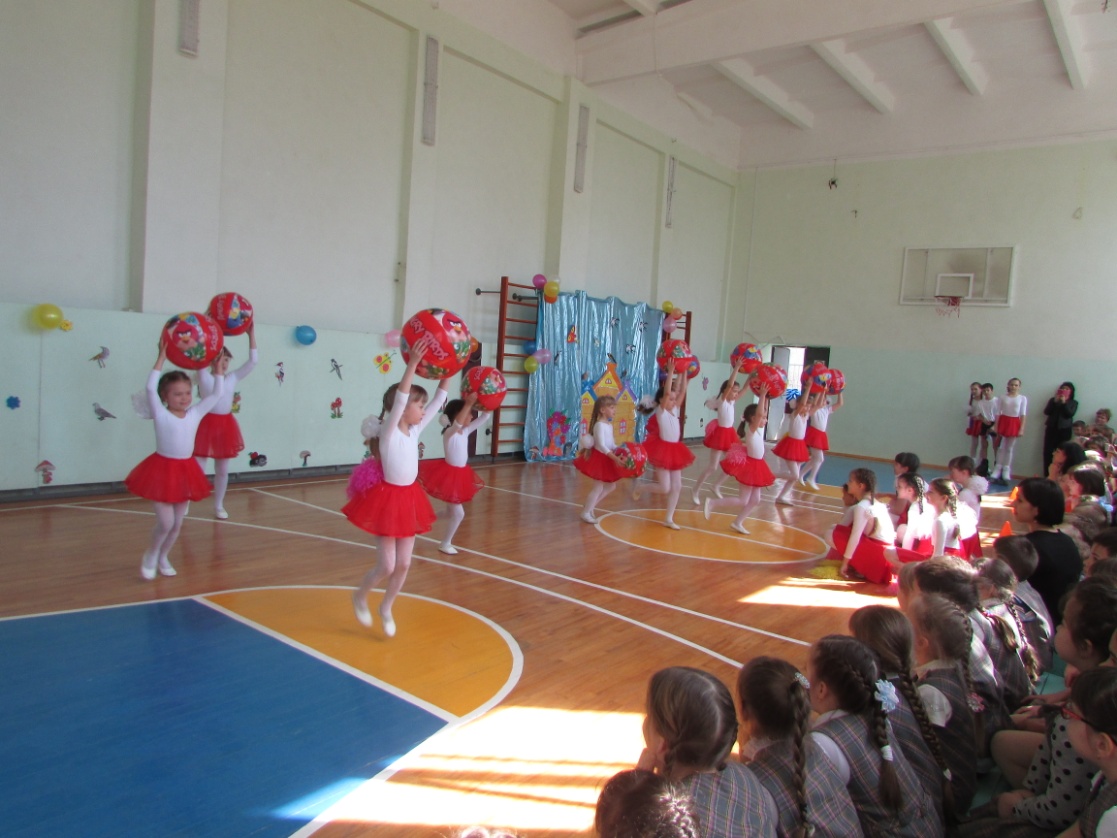 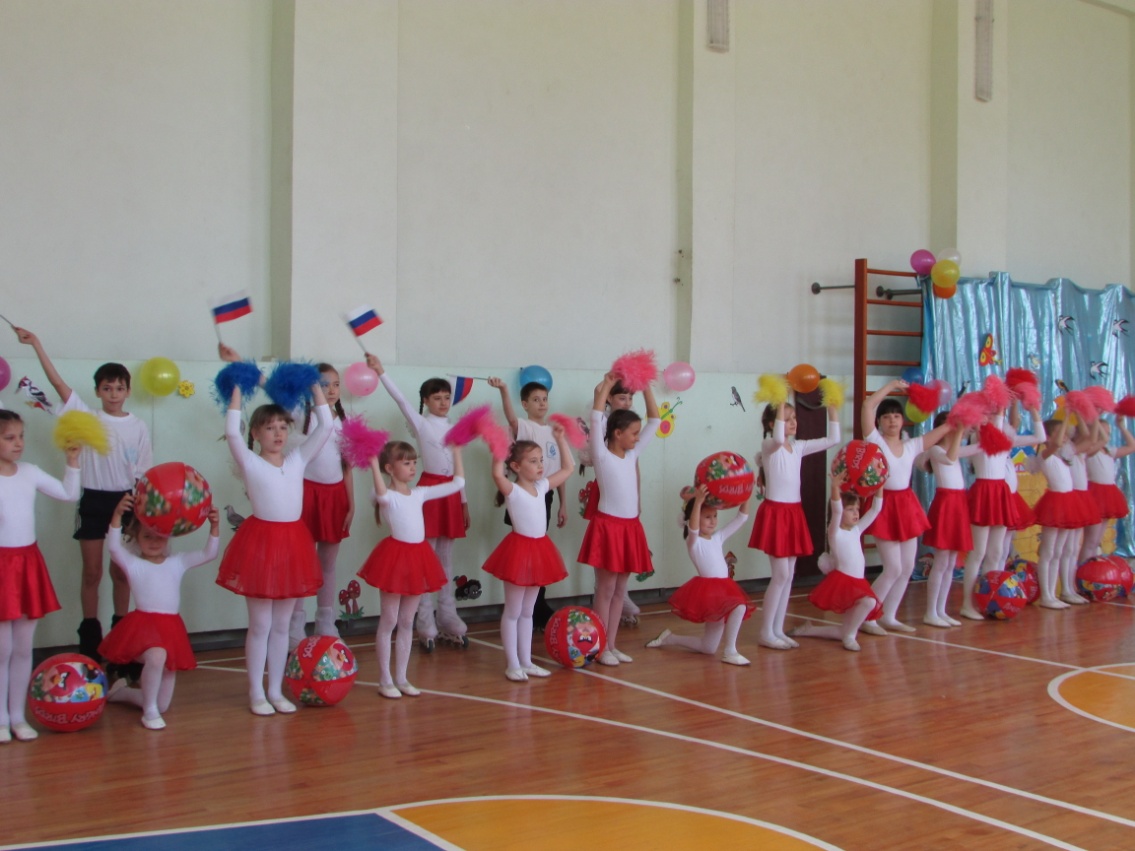 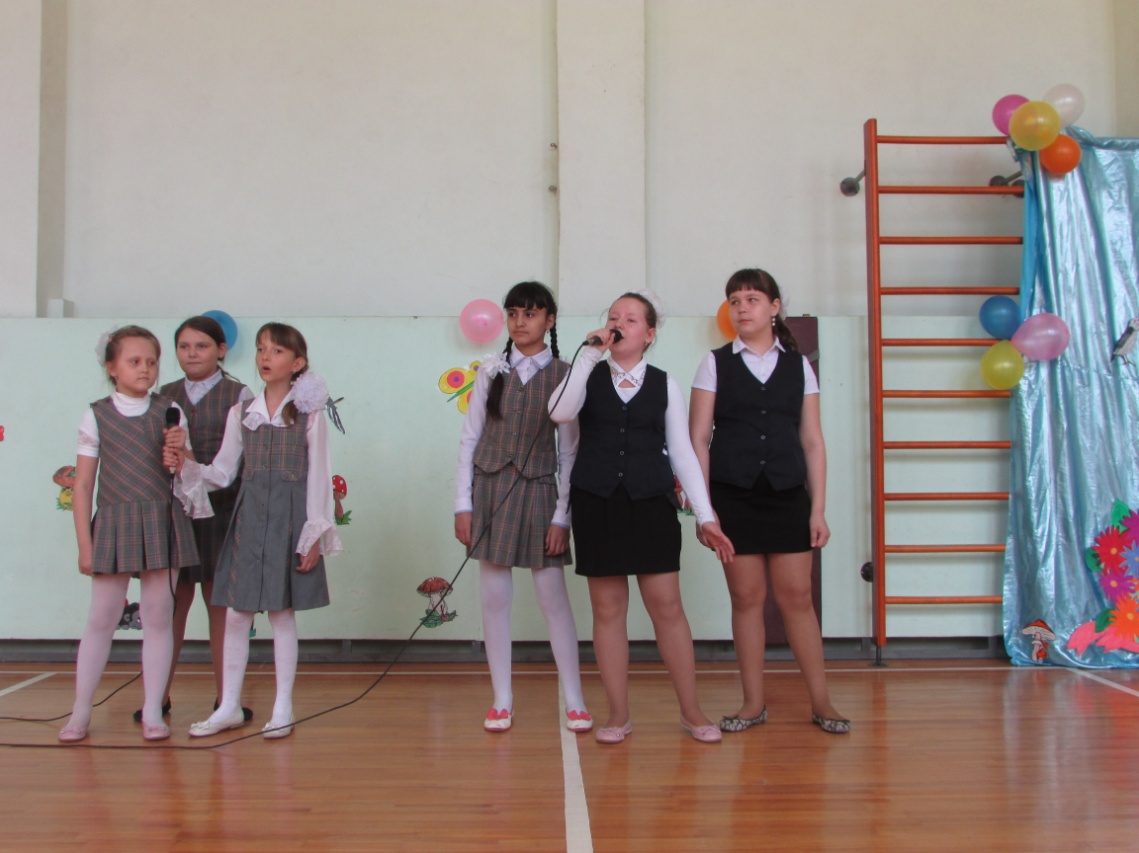 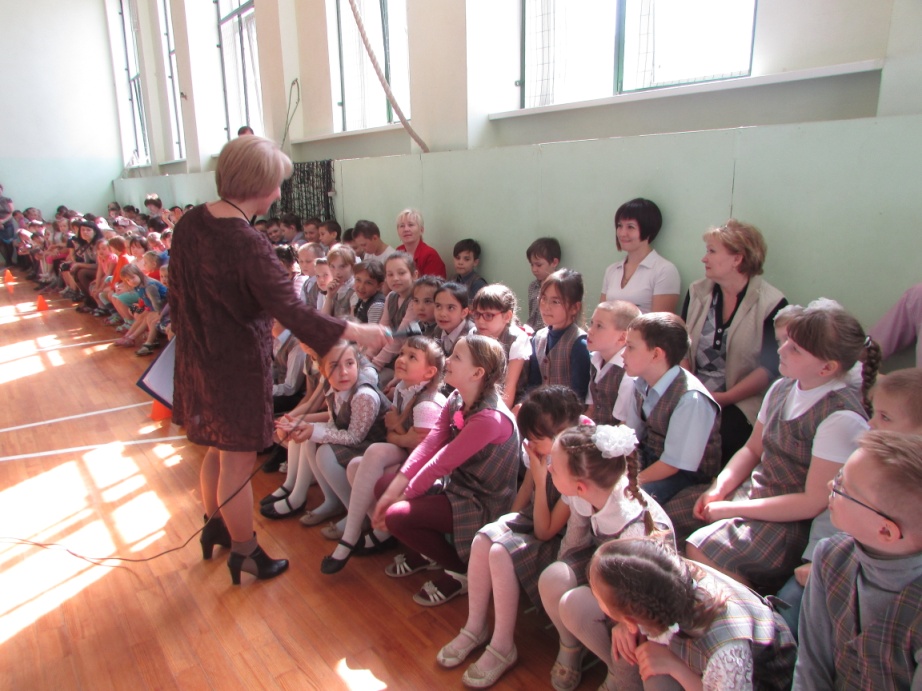 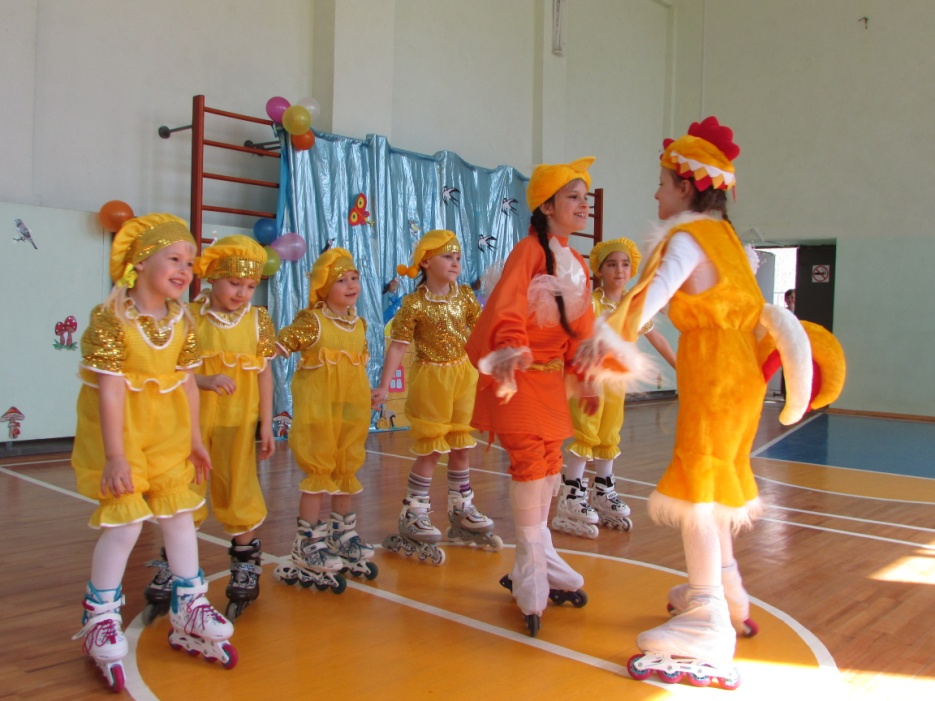 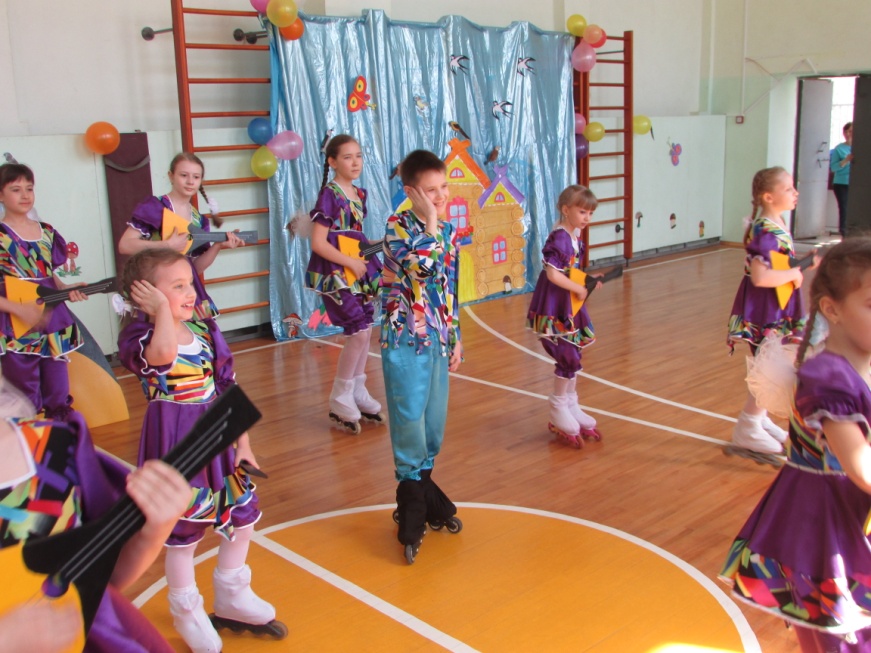 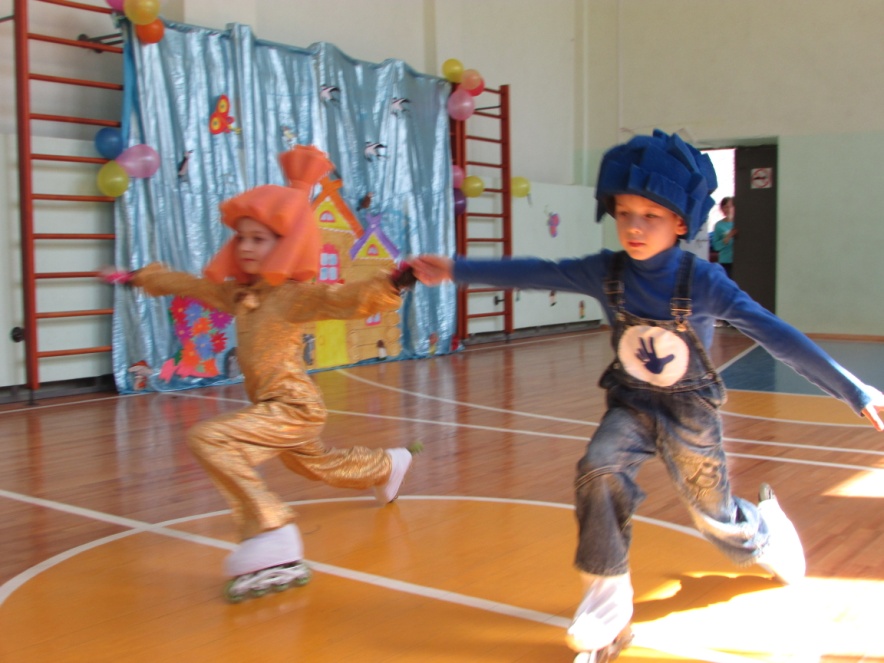 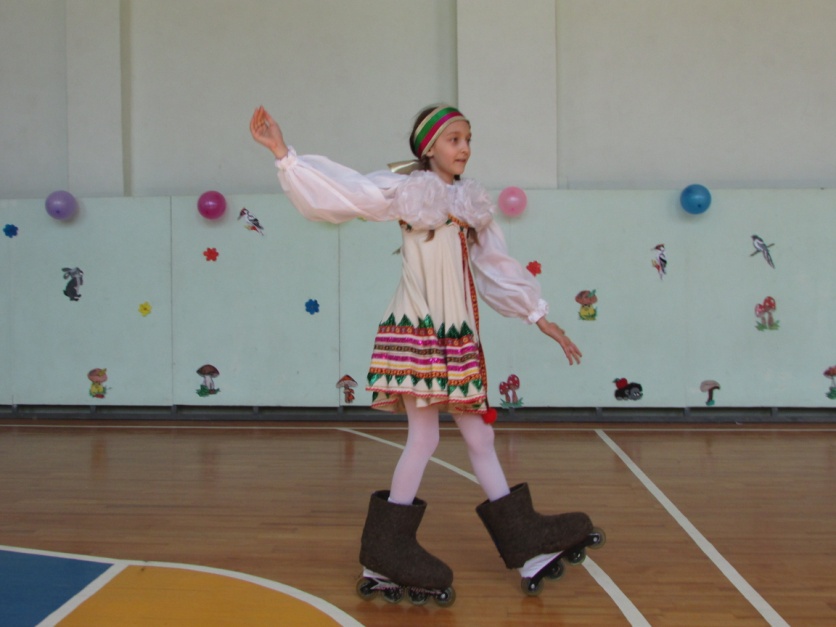 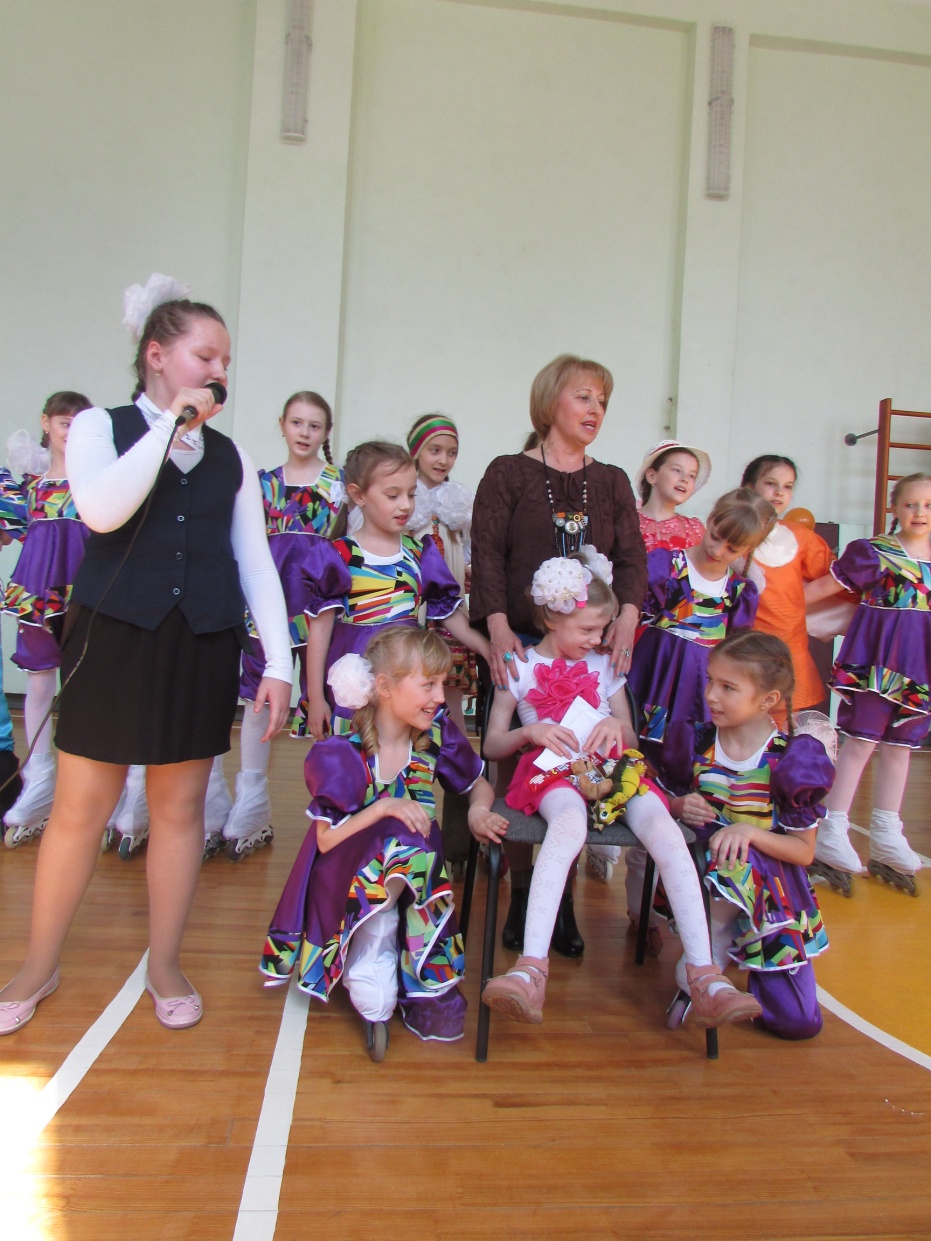 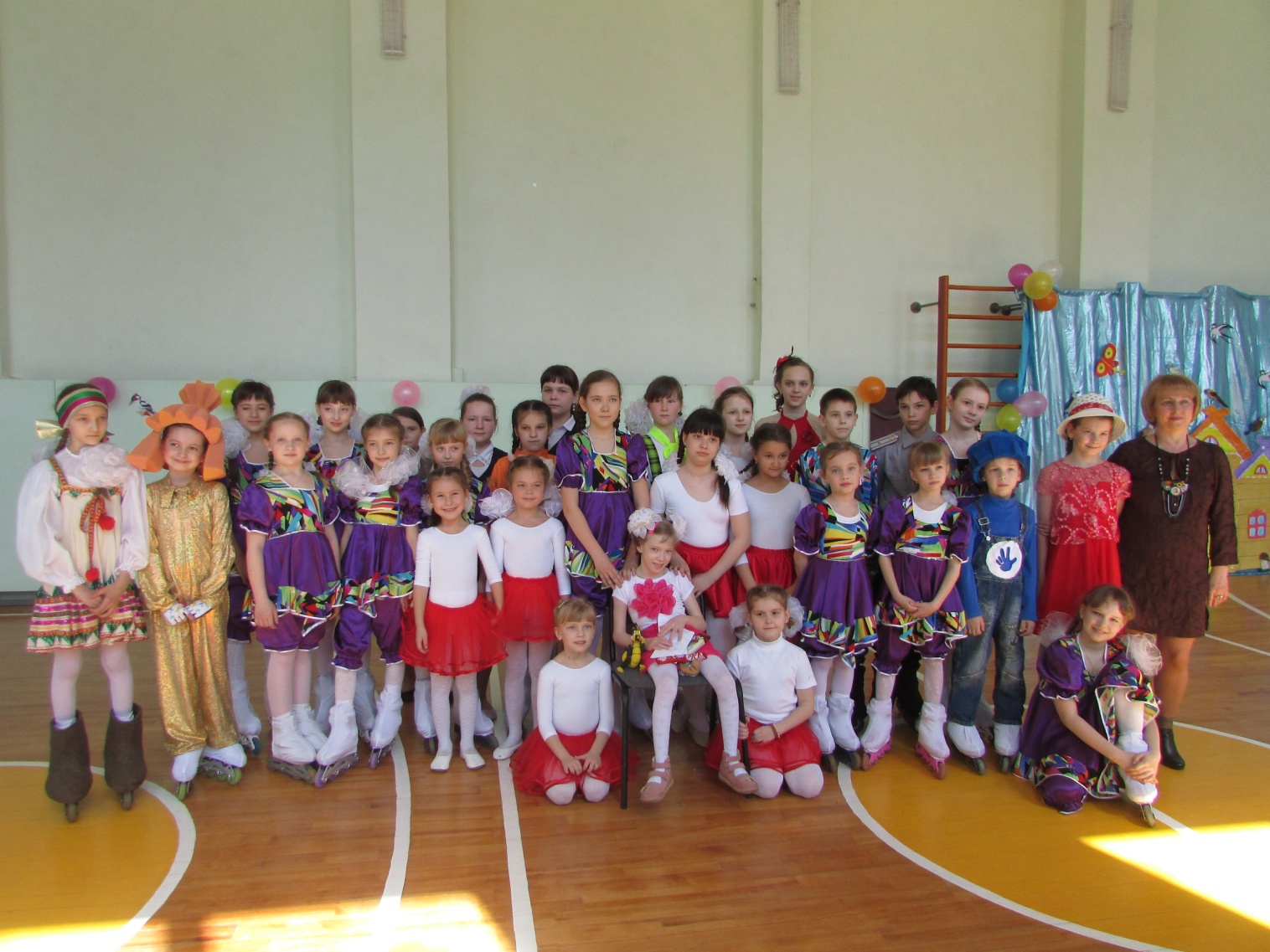 